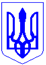 ЗМІЇВСЬКА МІСЬКА РАДА ЧУГУЇВСЬКОГО РАЙОНУ ХАРКІВСЬКОЇ ОБЛАСТІРОЗПОРЯДЖЕННЯ05 жовтня 2022 року                                     м. Зміїв                                                            № 79Про скликання позачергової ХХХІ сесії Зміївської міської ради VIІІ скликанняВідповідно до Указу Президента України від 24 лютого 2022 року № 64/2022 «Про введення воєнного стану в Україні», затвердженим Законом України від 24 лютого 2022 року № 2102-IX, ст. 42, 46 Закону України “Про місцеве самоврядування в Україні”, Регламенту Зміївської міської ради, затвердженого рішенням ІІ сесії Зміївської міської ради VІIІ скликання від 24 грудня 2020 року №101-ІІ-VII: Скликати позачергову ХХХІ сесію міської ради VIІІ скликання                                           11 жовтня 2022 року о 10.00 годині, з метою зменшення небезпеки життя та здоров'я депутатів та працівників провести її в режимі відеоконференції (Zoom конференції). Винести на розгляд сесії питання: Про внесення змін до Програми соціально-економічного та культурного розвитку Зміївської міської ради на 2022 рік, затвердженої рішенням XXI сесії Зміївської міської ради VІII скликання від 21.12.2021 №1789-XXI-VIII.Про внесення змін та доповнень до Програми реформування і розвитку житлово-комунального господарства Зміївської міської ради на 2022-2023 роки, затвердженої рішенням ХХI сесії міської ради VIII скликання від 21 грудня 2021 року №1786-ХХI-VIII.Про внесення доповнень до  Програми фінансової підтримки закладів охорони здоров’я Зміївської міської ради на 2021-2023 роки затвердженої рішенням ІІ сесії Зміївської міської ради VIІI скликання від 24 грудня 2020 року №43-ІІ-VІІІ.Про внесення змін до Порядку надання одноразової адресної грошової допомоги громадянам, які зареєстровані на території Зміївської територіальної громади, затвердженої рішенням ІІ сесії Зміївської міської ради VІIІ скликання від 24.12.2020 № 61-ІІ- VІIІ (зі змінами).Про внесення змін до рішення ХХІ сесії Зміївської міської ради VIII скликання від 21 грудня 2021 року № 1811-ХХІ-VIII “Про міський бюджет на 2022 рік”.Про затвердження переліку та обсягів закупівель товарів, робіт і послуг, що необхідно здійснити для забезпечення потреб відділу культури, молоді, спорту та туризму Зміївської міської ради Чугуївського району Харківської області по забезпеченню діяльності з утримання та обслуговування майна комунальної власності Зміївської міської ради.Про передачу майна з балансу відділу освіти Зміївської міської ради Чугуївського району Харківської області на баланс Комунального підприємства “Зміїв-тепло” Зміївської міської ради Чугуївського району Харківської області.Про прийняття в комунальну власність Зміївської територіальної громади Чугуївського району Харківської області об`єкта державної власності.Про прийняття в комунальну власність Зміївської територіальної громади Чугуївського району Харківської області товарно-матеріальних цінностей за Програмою “U-LEAD з Європою”.Про внесення змін до рішення VI сесії Зміївської міської ради VIІI скликання від 18 березня 2021 року № 332-VI-VIІI “Про затвердження Переліків першого та другого типів об`єктів комунальної власності Зміївської територіальної громади”                      (зі змінами).Про затвердження списку присяжних для Зміївського районного суду.Про перейменування об’єктів топоніміки на території Зміївської громади.Начальнику відділу з питань депутатської діяльності міської ради                        Ользі ШАПОВАЛОВІЙ довести розпорядження до відома депутатів міської ради та населення.4.  Контроль за виконанням розпорядження залишаю за собою.Міський голова                                                                                                Павло ГОЛОДНІКОВ